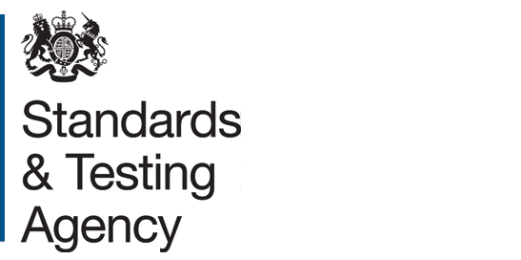 Contextual information for each piece 1. Palm Oil (formal letter)Context: The class had researched the impact of palm oil production on rainforest habitats as part of a wider unit on conservation. The pupil felt strongly about the issue and wrote a letter to the chief executive of a leading supermarket, proposing a reduction in the sale of products containing non-sustainable palm oil. 2. Pig Palaver!!! (newspaper report)Context: The class had read a number of traditional tales. Pupils were asked to write a newspaper report for the Bacon News following the arrest of the 3 little pigs for the attempted murder of Mr Wolf.3. Billy’s Story (extended narrative with inserts) Context: Following visits to the trenches, the World War 1 museum, and the Great War Camp on Cannock Chase, pupils were given a story prompt in the form of an antique box containing a photograph of a young soldier, a letter and a single diary entry. (These are included but not assessed.) Their task was to write further letters and diary entries in an appropriate style to document the soldier’s war record. Pupils were free to create a backstory and link it to themselves or a fictitious narrator through a flashback.4. The Pie (short first person narrative)Context: After reading the novel ‘Street Child’ by Berlie Doherty, pupils were asked to write a short, first person narrative set in Victorian London. 5. London Trip (information leaflet)Context: The school organised an annual trip to London for its Year 6 pupils. On their return, pupils were asked to produce a leaflet to prepare the next cohort of pupils for the trip the following year.6. The Creation of the Chelegonaffe (narrative)Context: The class worked with a visiting artist to design and make drawings of a mythical creature. The pupil then chose to write a story about the imaginary creation of her mythical creature – the Chelegonaffe.7. Beecher Woods (promotional leaflet)Context: Following a visit to a local outdoor activity centre, pupils were asked to write a leaflet promoting the centre to others. 